Виртуальный тур
Интерактивная карта
"Места славы и бессмертия"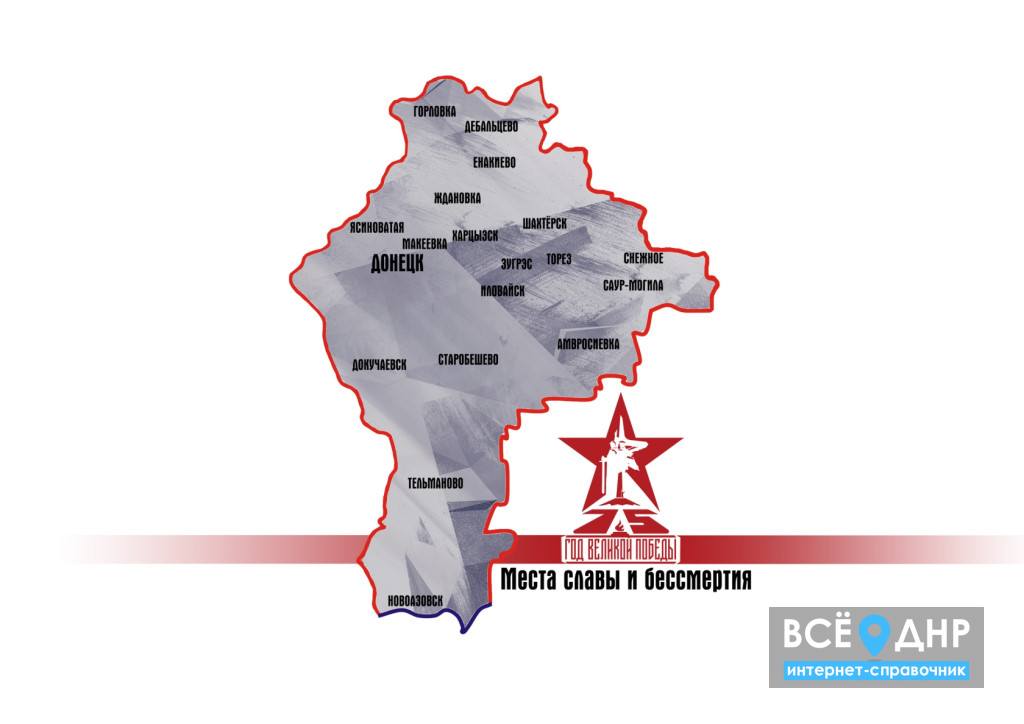 Перейти по ссылке: Интерактивная карта  